22.12.2020  ANUNT DEMARARE PROIECT  „Granturi pentru capital de lucru acordate IMM-urilor”   RR GENERAL MENTOR SRL  RR GENERAL MENTOR SRL cu sediul in Timișoara str. Martir Alexandru Ferkel Șuteu nr.8, deruleaza incepand cu data de 22.12.2020 proiectul ’’Granturi pentru capital de lucru acordate  IMMurilor’’, in baza Contractului de finantare Nr. M2-1253 din in 14-12-2020, încheiat cu Agenția pentru IMM, Atragere de Investiții și Promovarea Exportului, TIMISOARAObiectul contractului îl reprezintă ajutorul de stat acordat sub formă de grant pentru capital de lucru, în baza formularului electronic de înscriere şi a documentaţiei anexe, prin măsură “Granturi pentru capital de lucru”, implementată de către Ministerul Economiei, Energiei şi Mediului de Afaceri (MEEMA) şi Agenţia pentru IMM, Atragere de Investiţii şi Promovarea Exportului (AIMMAIPE) în conformitate cu prevederile Ordonanţei de Urgenţă a Guvernului nr.130/2020 privind unele măsuri pentru acordarea de sprijin financiar din fonduri externe nerambursabile, aferente Programului Operaţional Competitivitate 2014-2020, în contextul crizei provocate de COVID-19, cu completările şi modificările ulterioare.  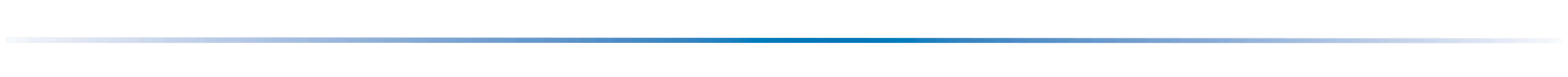 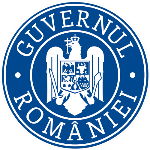 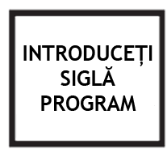 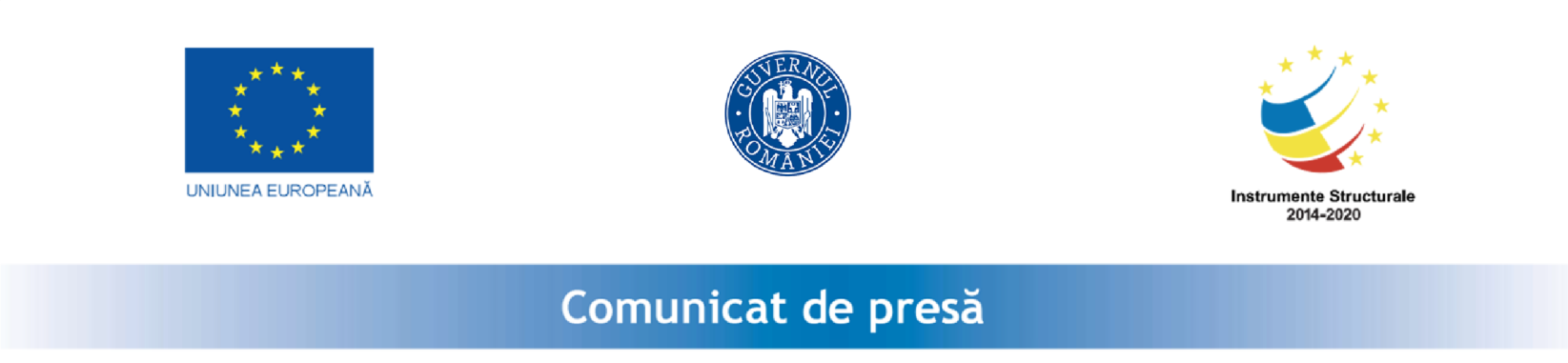 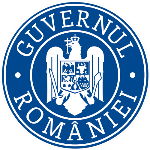 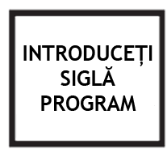 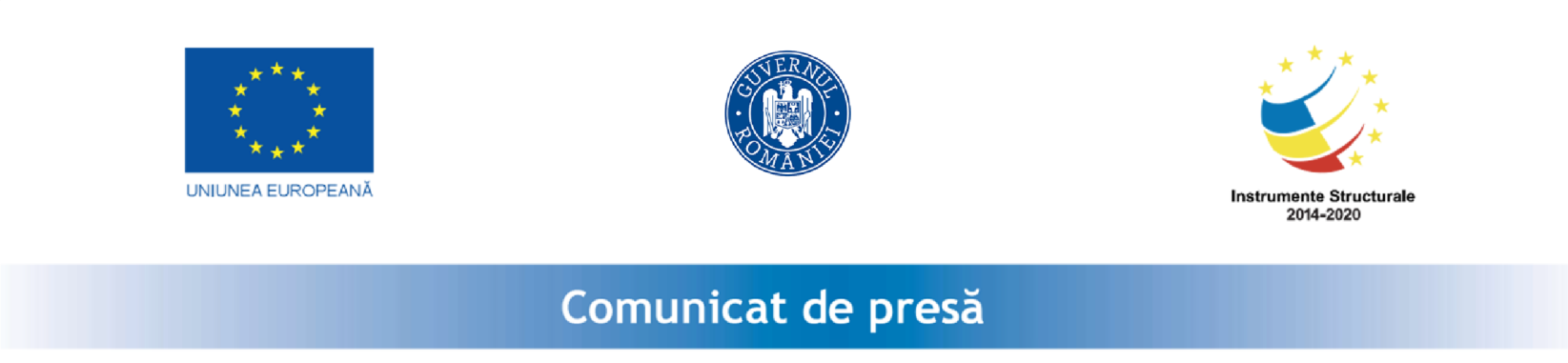 Rezultate în urma impelementării proiectului: Menținerea sau suplimentarea numărului de angajați existenți la data înscrierii electronice pentru o periodă de minim 6 luni de la momentul plății ajutorului financiar si combaterea efectelor negative ale COVID-19 asupra activitatii beneficiarului RR GENRRAL MENTOR SRLValoare grant nerambursabil: 54854.40 RON  Valoare cofinanțar 8228.16 RON   Perioada de implementare a proiectului este de 1 an, de la data semnării contractului de finantare până la data de 13.12.2021  Locația de implementare a proiectului este situată în România, oras Timisoata, strada Francesco Griselini nr.2 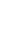 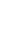 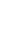 Proiect cofinanțat din Fondul European de Dezvoltare Regională prin Programul Operațional Competitivitate 20142020  Date de contact beneficiar:  	  RR GENRRAL MENTOR SRL contact@rrgeneralmentor.ro 0721754751 